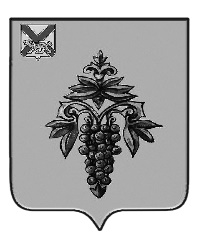 ДУМА ЧУГУЕВСКОГО МУНИЦИПАЛЬНОГО ОКРУГАР Е Ш Е Н И ЕО внесении изменений в решение Думы Чугуевского муниципального округа от 29 сентября 2020 года № 100-НПА «Положение о размерах и условиях оплаты труда муниципальных служащих органов местного самоуправления Чугуевского муниципального округа»Принято Думой Чугуевского муниципального округа«01» декабря 2023 годаСтатья 1Внести в Положение о размерах и условиях оплаты труда муниципальных служащих органов местного самоуправления Чугуевского муниципального округа, утвержденное решением Думы Чугуевского муниципального округа от 29 сентября 2020 года № 100-НПА «Положение о размерах и условиях оплаты труда муниципальных служащих органов местного самоуправления Чугуевского муниципального округа» (в редакции решений от 30.04.2021 № 196-НПА, 24.09.2021 № 269-НПА, 22.02.2022 № 326 – НПА, 25.10.2022 № 417-НПА, 25.09.2023 № 510-НПА) (далее – Положение) изменения, изложив Приложение 1 к Положению в новой редакции: «Приложение № 1к Положению о размере и условиях оплаты трудамуниципальных служащих органов местного самоуправления Чугуевского муниципального округаРазмер должного оклада муниципальных служащих органов местного самоуправления Чугуевского муниципального округаСтатья 2Настоящее решение вступает в силу со дня его официального опубликования и распространяет свое действие на правоотношения, возникшие с 01 декабря 2023 года.«01» декабря 2023 года№ 540 -НПАНаименование должностируб.12Раздел 1.                               
Размер должностных окладов муниципальных     
служащих в аппарате Думы Чугуевского муниципального округа                Раздел 1.                               
Размер должностных окладов муниципальных     
служащих в аппарате Думы Чугуевского муниципального округа                Начальник отдела             10 164Главный специалист 1 разряда 7 490Главный специалист 2 разряда 7 296Ведущий специалист 1 разряда 6 954Ведущий специалист 2 разряда 6 599Старший специалист 1 разряда5 082Старший специалист 2 разряда4 904Специалист 1 разряда         4 282Раздел 2.                               
Размер должностных окладов муниципальных     
служащих в администрации Чугуевского муниципального округаРаздел 2.                               
Размер должностных окладов муниципальных     
служащих в администрации Чугуевского муниципального округаПервый   заместитель    главы администрации        14 262Заместитель главы    администрации                12 121Руководитель аппарата администрации                11 285Начальник управления         10 697Помощник главы администрации10 431Начальник отдела             10 164Начальник отдела в управлении9 807Заместитель начальника   управления                   10 339Главный специалист 1 разряда 7 490Главный специалист 2 разряда 7 296Ведущий специалист 1 разряда 6 954Ведущий специалист 2 разряда 6 599Ведущий специалист 3 разряда 6 332Старший специалист 1 разряда 5 082Старший специалист 2 разряда 4 904Специалист 1 разряда         4 282Раздел 3.Размер должностных окладов муниципальных     
служащих в Контрольно-счетном комитете Чугуевского муниципального округаРаздел 3.Размер должностных окладов муниципальных     
служащих в Контрольно-счетном комитете Чугуевского муниципального округаГлавный инспектор8 184Ведущий инспектор7 815Главный специалист 1 разряда 7 490Главный специалист 2 разряда 7 296Старший инспектор6029Старший специалист 1 разряда5 082Специалист 1 разряда         4 282Глава Чугуевского муниципального округаР.Ю. Деменев